 Drahtringbindung // Innenseite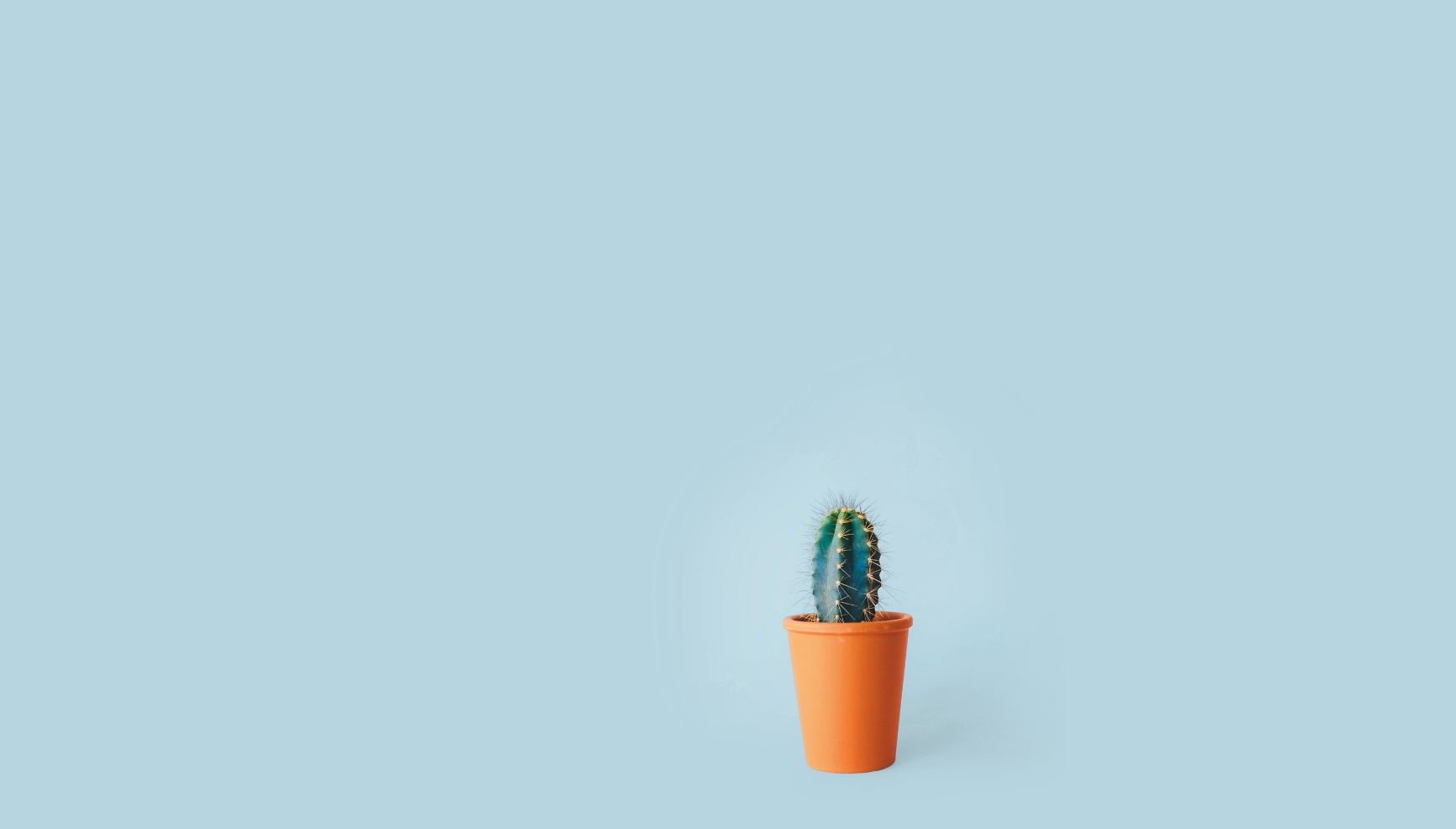 A5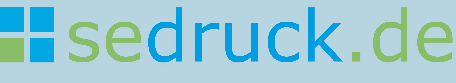 InnenseiteSicherheitsabstand (5 mm / 16 mm zur Drahtbindung): Bitte platzieren Sie die wichtigen Bildinhalte und Textelemente in diesem Bereich, um einen unerwünschten Anschnitt während der Produktion zu vermeiden.Endformat (148 mm x 210 mm): In diesem Format erhalten Sie Ihr fertiges Produkt. Wichtig: Bitte ziehen Sie Bilder, welche randlos erscheinen sollen, über diesen Rahmen hinaus!Beschnittzugabe (3 mm um Endformat laufend):Ziehen Sie die Bilder, Hintergrundﬂächen und Objekte bis in diesen Bereich, um weiße Ränder nach dem Druck zu vermeiden. Dieser Bereich wird nach dem Druck abgeschnitten. Die Randeinstellungen der jeweiligen Seiten sind so angelegt, dass ein optisch neutral-ansprechendes Satzbild entsteht. Die Rahmen „Sicherheitsabstand“ und „Endformat“ geben an, was drucktechnisch möglich ist. Stellen Sie, wenn erwünscht, die Ränder unter „Layout“ → „Seitenränder“ entsprechend Ihrer gestalterischen Bedürfnisse ein.Wichtig: Entfernen Sie bitte alle Rahmen, Bilder und Texte der Vorlage, die nicht gedruckt werden sollen.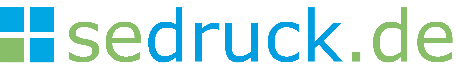 InnenseiteBitte legen Sie die Druckdaten als PDF-Dokument mit fortlaufenden EINZELSEITEN an. Das bedeutet, die Seiten dürfen nicht als nebeneinanderliegende Doppelseiten angelegt werden, auch wenn sie nach dem Druck nebeneinanderliegen.ACHTUNG: Diese Vorlage beinhaltet nur die Innenseiten Ihrer Bindung. Die Vorlage fürs Cover kann separat heruntergeladen werden.Ihre Bilder sollten mit mindestens 300 dpi angelegt sein.Die Seitenzahl der Drahtringbindung muss durch 2 teilbar sein. Fügen Sie dementsprechend hier weitere Innenseiten ein.Zum Schluss Exportieren Sie Ihr Word-Dokument als PDF. (Datei>>Als Adobe PDF speichern) 